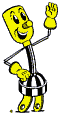 ------------------------------------------------------------------------------------------------------------------------------------------Se-Ma-No Electric Foundation, Inc., is pleased to announce that we will award (5) $1,000 scholarships toward college expenses, with the funds being sent directly to their college of choice.  Applicants receiving a scholarship may apply multiple times and the lack of qualified applicants may preclude the awarding of any scholarships.The applicant must:Plan on attending or show enrollment in a four-year college or University, a two-year Junior College, or an accredited Vocational CollegeBe a graduating senior, home school equivalent, or recently acquired a GED.Submit an essay telling about yourself, your achievements, interests, civic involvement, volunteer work, why you want to go to college or technical school and what circumstances prompt your need for the scholarshipComplete all sections of the application in fullSubmit a high school transcript that includes attendance data, home school transcript and a copy of GED, if awarded The Se-Ma-No Foundation Board of Directors will select recipients based on the following criteria:ACT composite core and/or SAT combined scoreCumulative GPA and attendance in high schoolQuality of essayCivic Involvement and volunteer workWork activities and extracurricular activitiesFinancial needAdditional Guidelines:Applications are available through guidance counselors at the high schools named below in the  Se-Ma-No service area, the office of Se-Ma-No Electric Cooperative in Mansfield, or on the Se-Ma-No Website at www.semano.com Seymour HS, Mansfield HS, Mtn. Grove HS, Norwood HS and Hartville HSThe applicant or applicant’s parent/guardian they live with must be a Se-Ma-No memberThe SE-MA-No Electric Foundation Board of Directors will be the final authority on all applicant qualifications and scholarship awardsApplications must be received in the Se-Ma-No Electric Cooperative office in Mansfield on March 1, 2018 by the close of the business day.                                                        Se-Ma-No Electric Cooperative                                                Se-Ma-No Electric Foundation, Inc.                                              Application For $1,000.00 ScholarshipName:  _____________________________________________________________________________________		(last)				 (first)					(middle)Home address: _____________________________________________________________________________________		(street)				(city)			          (county)Telephone numbers:  ________________________________________________________________________________	   (home               (cell)                       (parent/guardian’s phone, if different)Email address:  _______________________________________________________Year graduated high school or finished home school:  _______ or year GED obtained ________________Name of attending high school or home school organization:  ____________________   GPA:  _______   ACT score:  ____ Class ranking of last full high school semester or final class rank at graduation: ___of__   SAT score:  ____Family Status:List children in household you will live in while attending college and include ages:  ____________________________________________________________________________________________________Married:  __Yes  __No    Will you live with parents while attending college or live on your own: ________Financial Information:If student, what is father’s occupations?  ______________ mother’s occupation? ___________________Indicate the total household income of parent(s) or guardian:  Include salary, child support, state/federal benefits, disability, etc.___ $1-$11,999     ___$12,000-$24,999 ___$25,000-$49,999    __$50,000-$74,999           ___$75,000+If not a student, what is your occupation?  _______________________________________________What is your annual total income?  __________________Will you or are currently receiving other scholarships?  If so, list amounts.________________________Work Activities:List your paid employment history with the current employer first.Employer				Dates Employed			Full or Part TimeDo you plan to continue work while in school?  _______  	Any comments regarding your plans to work while in school or comments on work in general?  ___________________________________________________________________________________Extra-Curricular Activities While in High School:List any extra-curricular activities you participated in during high school.Organization		      Position		           Approximate		       Description                                                                                             Dates	______________________________________________________________________________________________________________________________________________________________________________________________________________________________________________________________________________________________________________________________________________________________________________________________________Civic Work and Volunteer Work:List any non-paid civic work or volunteer work you have done with the most current first.Organization			Location	Approximate		Work Description						      Dates	List any honors or awards you have received as a result of your civic work and volunteer work:    ____________________________________________________________________________College Information:College or School you plan on attending or are attending:  ____________________________________Anticipated Major:  ________________________________             Minor:  ______________________Anticipated Enrollment Date:  ________________________At this time, what are your career plans?  _____________________________________________________________________________________________________________________________________________________Please remember to attach to the application: A 200 to 300-word essay as described on the application cover.A copy of your high school transcript, GED if applicable, and college transcript if you have or are attending college now.My signature below certifies that all information provided in this application is true and correct to the best of my knowledge.  I understand that this scholarship is non-renewable; however, I may apply again for another scholarship pursuing an undergraduate degree.  I also acknowledge that if I become ineligible or decide not to attend college/training within one year, this scholarship will be revoked.Signature of applicant: _______________________________________ Date:  ___________________